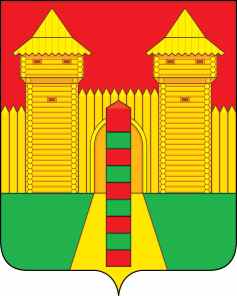 АДМИНИСТРАЦИЯ  МУНИЦИПАЛЬНОГО  ОБРАЗОВАНИЯ «ШУМЯЧСКИЙ   РАЙОН» СМОЛЕНСКОЙ  ОБЛАСТИПОСТАНОВЛЕНИЕОт 17.11.2021г. № 507          п. ШумячиВ соответствии с требованиями пункта 2 статьи 172, статьи 184.2 Бюджетного кодекса Российской Федерации, решения Совета депутатов Шумячского городского поселения № 59 от 03.10.2008 года «Об утверждении Положения о бюджетном          процессе в Шумячском городском поселении»Администрация муниципального образования «Шумячский район»                      Смоленской областиП О С Т А Н О В Л Я Е Т:1. Утвердить прилагаемые основные направления бюджетной и налоговой            политики Шумячского городского поселения Смоленской области на 2022 год и на плановый период 2023 и 2024 годов.2. Контроль за исполнением настоящего постановления оставляю за собой.Глава муниципального образования «Шумячский район» Смоленской области                                            А.Н. ВасильевОСНОВНЫЕ НАПРАВЛЕНИЯ БЮДЖЕТНОЙ И НАЛОГОВОЙ ПОЛИТИКИ ШУМЯЧСКОГО ГОРОДСКОГО ПОСЕЛЕНИЯ НА 2022 ГОДИ НА ПЛАНОВЫЙ ПЕРИОД 2023 и 2024 ГОДОВ I. Общие положенияОсновные направления бюджетной и налоговой политики Шумячского городского поселения на 2022 год и на плановый период 2023 и 2024 годов разработаны в целях формирования задач бюджетной и налоговой политики на среднесрочный период, а также условий и подходов, принимаемых при составлении проекта бюджета Шумячского городского поселения на 2022 год и плановый период 2023 и 2024 годов.При подготовке основных направлений бюджетной и налоговой политики Шумячского городского поселения на 2022 год и на плановый период 2023 и 2024 годов были учтены положения Указа Президента Российской Федерации от 7 мая 2018 года № 204 «О национальных целях и стратегических задачах развития Российской Федерации на период до 2024года» и от 21 июля 2020 года № 474 «О национальных целях развития Российской Федерации на период до 2030».Основные направления бюджетной и налоговой политики Шумячского городского поселения сохраняют преемственность в отношении определенных ранее приоритетов и скорректированы с учетом текущей экономической ситуации, вызванной распространением новой коронавирусной инфекции, и принятием на федеральном, региональном и местном уровне мер по ее устранению.II. Основные задачи бюджетной и налоговой политики Шумячского городского поселения В сложившихся экономических условиях основными задачами бюджетной и налоговой политики Шумячского городского поселения на 2022-2024 годы являются:1. Сохранение устойчивости бюджетной системы Шумячского городского поселения и обеспечение долгосрочной сбалансированности бюджета Шумячского городского поселения.2. Создание условий для восстановления роста экономики, занятости и доходов населения, развития малого и среднего предпринимательства.3. Укрепление доходной базы бюджета Шумячского городского поселения за счет повышение эффективности администрирования неналоговых доходов и мобилизации имеющихся резервов.4. Реализация приоритетных направлений и национальных проектов, в первую очередь направленных на решение задач, поставленных в Указе Президента Российской Федерации от 07 мая 2018 года № 204 «О национальных целях и стратегических задачах развития Российской Федерации на период до 2024 года».5. Сохранение социальной направленности бюджета Шумячского городского поселения.6. Обеспечение прозрачного механизма оценки эффективности предоставленных налоговых льгот, установленных соответствующими нормативно – правовыми актами.7. Открытость и прозрачность управления общественными финансами.III. Основные направления налоговой политикиОсновными целями налоговой политики Шумячского городского поселения на 2022 год и на плановый период 2023 и 2024 годов является с одной стороны сохранение условий для поддержания устойчивого роста экономики Шумячского городского поселения, предпринимательской и инвестиционной активности, с другой стороны - сохранение бюджетной устойчивости, получение необходимого объема бюджетных доходов и обеспечение сбалансированности бюджета Шумячского городского поселения.Основными направлениями налоговой политики Шумячского городского поселения на 2022 – 2024 годы будут являться:1. Мобилизация доходовВ целях мобилизации доходов в бюджет Шумячского городского поселения планируется проведение следующих мероприятий:- продолжение работы, направленной на повышение объемов поступлений в бюджет Шумячского городского поселения налога на доходы физических лиц за счет создания условий для роста общего объема фонда оплаты труда, легализации «теневой» заработной платы, доведение ее до среднеотраслевого уровня, а также проведения мероприятий по сокращению задолженности по налогу на доходы физических лиц;- вовлечение граждан в предпринимательскую деятельность и сокращение неформальной занятости, в том числе путем перехода граждан на применение налога на профессиональный доход;- усиление работы по погашению задолженности по налоговым платежам;- актуализация работы по расширению налоговой базы по имущественным налогам путем выявления и включения в налогооблагаемую базу недвижимого имущества и земельных участков, которые до настоящего времени не зарегистрированы или зарегистрированы с указанием неполных (неактуальных) сведений, необходимых для исчисления налогов.В целях формирования комфортной потребительской среды будет продолжена работа по созданию условий для развития малых форматов торговли в Шумячском городском поселении, в том числе легализации незаконно установленных нестационарных торговых объектов, что в свою очередь обеспечит рост налоговых поступлений в местный бюджет. 2. Совершенствование налогового администрированияВ целях совершенствования налогового администрирования следует продолжить работу:- по повышению ответственности администраторов доходов бюджета Шумячского городского поселения за эффективное прогнозирование, своевременность, полноту поступления и сокращение задолженности администрируемых платежей;- по взаимодействию органов власти всех уровней и органов местного самоуправления, в рамках деятельности межведомственных рабочих групп (комиссий) по контролю за поступлением платежей, в целях увеличения собираемости налогов и сборов, поступающих в бюджет Шумячского городского поселения, и сокращения недоимки;- по актуализации на постоянной основе сведений, предоставляемых органами, осуществляющими регистрацию и учет объектов недвижимого имущества, в УФНС России по Смоленской области;- по проведению органами местного самоуправления муниципального образования «Шумячский район» Смоленской области совместно с территориальными налоговыми органами индивидуальной работы с физическими лицами, имеющими задолженность в бюджет по имущественным налогам, информирование работодателей сотрудников, имеющих задолженность по имущественным налогам.Для наполнения доходной базы местных бюджетов за счет увеличения собираемости земельного налога будет активизирована работа в рамках муниципального земельного контроля с целью выявления фактов использования земельных участков не по целевому назначению (неиспользования), а также фактов самовольного занятия земельных участков и использования земельных участков без оформленных в установленном порядке правоустанавливающих документов.3. Оценка налоговых расходов Шумячского городского поселенияНалоговые расходы предоставлены муниципальными нормативными правовыми актами в виде налоговых льгот по земельному налогу, налогу на имущество физических лиц.Информация о суммах налоговых льгот (налоговых расходов) Шумячского городского поселения на 2022 год и на плановый период 2023 и 2024 годовтыс. рублей Будет продолжена работа по оптимизации состава льгот по местным налогам и сборам (пониженных налоговых ставок) с учетом результатов ежегодной оценки налоговых расходов Шумячского городского поселения, проводимой в соответствии с постановлением Администрации муниципального образования «Шумячский район» Смоленской области от 25.09.2020 № 458 «Об утвеждении Порядка формирования перечня налоговых расходов Шумячского городского поселения и Порядка оценки налоговых расходов Шумячского городского поселения».IV. Основные направления бюджетной политикиОсновными направлениями бюджетной политики Шумячского городского поселения на среднесрочный период являются:- концентрация расходов на первоочередных и приоритетных направлениях, в том числе на достижении целей и результатов региональных проектов, направленных на реализацию национальных проектов;	- повышение реалистичности и минимизация рисков несбалансированности бюджета;	- обеспечение бесперебойного финансирования действующих расходных обязательств;- недопущение принятия новых расходных обязательств, не обеспеченных источниками финансирования;-  участие в областных и федеральных программах;- обеспечение прозрачности (открытости) и публичности процесса управления общественными финансами, гарантирующих обществу право на доступ к открытым государственным данным, в том числе в рамках размещения финансовой и иной информации о бюджете и бюджетном процессе на едином портале бюджетной системы Российской Федерации, а также на официальном сайте Администрации муниципального образования «Шумячский район» Смоленской области, размещение основных положений решения о бюджете Шумячского городского поселения в формате «Бюджет для граждан» в социальных сетях.Об основных направлениях             бюджетной и налоговой политики Шумячского городского поселения Смоленской области на 2022 год и на плановый период 2023 и 2024 годовПриложениек постановлению Администрации муниципального образования «Шумячский район» Смоленской области от 17.11.2021г. № 507 Наименование налога2020 год (факт)2021 год (оценка)ПрогнозПрогнозПрогнозНаименование налога2020 год (факт)2021 год (оценка)2022 год2023 год2024 годВсего294,1294,1294,1294,1294,1в том числе:Земельный налог294,1294,1294,1294,1294,1Налог на имущество физических лиц0,00,00,00,00,0